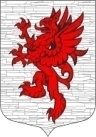 Местная администрациямуниципального образования Лопухинское сельское поселение Ломоносовского муниципального районаЛенинградской областиПОСТАНОВЛЕНИЕ22.12.2021 год                                                                                               № 199Об утверждении муниципальной программы «Развитие автомобильных дорог на территории муниципального образования Лопухинское сельское поселение на 2022-2024 годы»В целях развития автомобильных дорог общего пользования местного значения на территории муниципального  образования Лопухинское сельское поселение в 2021-2023 гг., руководствуясь Федеральным законом от 06.10.2003 года № 131-ФЗ «Об общих принципах организации местного самоуправления в Российской Федерации», Федеральным законом от 10 декабря 1995 года  № 196-ФЗ «О безопасности дорожного движения», Федеральным законом от 08 ноября 2007 года  № 257-ФЗ «Об автомобильных дорогах и о дорожной деятельности в Российской Федерации и о внесении изменений в отдельные законодательные акты Российской Федерации», администрация муниципального образования Лопухинское сельское поселение ПОСТАНОВЛЯЕТ:	1. Утвердить прилагаемую муниципальную программу «Развитие автомобильных дорог на территории муниципального образования Лопухинское сельское поселение на 2022-2024 годы» согласно приложению.2. Настоящее постановление вступает в силу с момента опубликования (обнародования) в официальных средствах массовой информации МО Лопухинское сельское поселение.3. Контроль за исполнением настоящего постановления возложить на главу администрации.Глава  администрацииМО Лопухинское сельского поселение                                         Е.Н. Абакумов Утверждена                                                                                         постановлением местной администрации МО Лопухинское сельское поселениеот 22 декабря 2021 г. № 199МУНИЦИПАЛЬНАЯ ПРОГРАММА«Развитие автомобильных дорог на территории муниципального образования Лопухинское сельское поселение на 2021-2023 годы»ПАСПОРТмуниципальной программы «Развитие автомобильных дорог на территории муниципального образования Лопухинское сельское поселение на 2021-2023 годы»1. Содержание проблемы и обоснование необходимости её решения программным методомЗначительная часть асфальтобетонного, гравийного и грунтового покрытия дорог общего пользования Лопухинского сельского поселения имеет высокую степень износа, так как срок службы дорожных покрытий истек. Ветхое состояние дорожного покрытия объясняется тем, что в течение длительного времени по причине недостаточного финансирования отрасли практически не производился его ремонт.От уровня технико-эксплуатационного состояния дорог общего пользования во многом зависит качество жизни населения.В связи с вышеизложенным возникает необходимость повышения качества дорог общего пользования, посредством приведения технико-эксплуатационного состояния дорожного покрытия к нормативным требованиям.Применение программного метода при решении вышеуказанной проблемы обусловлено необходимостью комплексного подхода для достижения поставленной цели, обеспечивающего проведение мероприятий по разным направлениям благоустройства территории муниципального образования Лопухинское сельское поселение. Анализ программных мероприятий позволяет сделать вывод об отсутствии значительных рисков при реализации программы.2. Цели и задачи программыЦелью программы является повышение уровня благоустройства дорог общего пользования посредством доведения технико-эксплуатационного состояния дорожного покрытия к нормативным требованиям.Для достижения цели программы необходимо решить следующие задачи:выполнение ремонта автомобильных дорог общего пользования населенных пунктов муниципального образования Лопухинское сельское поселение3. Ожидаемые результаты реализации программы и показатели эффективности  В ходе реализации мероприятий программы увеличится доля протяженности автомобильных дорог общего пользования, соответствующих нормативным требованиям к транспортно-эксплуатационным показателям.Будет обеспечена сохранность сети автомобильных дорог общего пользования за счет приоритетного выполнения работ по содержанию и ремонту автомобильных дорог общего пользования.Повысится качество дорожных работ в результате использования новых технологий и материалов.4. Перечень мероприятий программыОсновными мероприятиями программы являются ремонт автомобильных дорог общего пользования местного значения (Приложение1, 2), в том числе разработка сметной документации и дефектных ведомостей с получением заключения аккредитованной организации о проверке правильности составления смет.5. Сроки и этапы реализации программыПрограмма реализуется в течение 2022 -2024 гг. 6. Механизм реализации программыПрограмма реализуется в рамках действующего законодательства Российской Федерации и нормативных правовых актов муниципального образования Лопухинское сельское поселение.Контроль за реализацией программы осуществляет специалист местной администрации муниципального образования Лопухинское сельское поселение, курирующий данный вид деятельности.Ответственность за реализацию программы возлагается на местную администрацию муниципального образования Лопухинское сельское поселение.Размещение заказов на право заключения муниципального контракта на реализацию программных мероприятий осуществляется в соответствии с Федеральным законом от 05.04.2013 N 44 ФЗ "О контрактной системе в сфере закупок товаров, работ, услуг для обеспечения государственных и муниципальных нужд".Приёмка работ будет осуществляться комиссионно и с участием представителей подрядной организации, представителей местной администрации муниципального образования Лопухинское сельское поселение.Проверка целевого использования средств, выделенных на реализацию мероприятий программы, осуществляется в соответствии с действующим законодательством.7. Ресурсное обеспечение программыМероприятия программы реализуются за счет средств бюджета Лопухинского сельского поселения и средств субсидии за счёт средств дорожного фонда Ленинградской области из областного бюджета на капитальный ремонт и ремонт автомобильных дорог общего пользования местного значения, имеющих приоритетный социально значимый характер.Приложение 1Основные мероприятия муниципальной программы«Развитие автомобильных дорог на территории муниципального образования Лопухинское сельское поселение на 2022-2024 годы» на 2022 годПеречень автомобильных дорог общего пользования местного значения в границах населенных пунктов муниципального образования Лопухинское сельское поселение МО Ломоносовского муниципального района Ленинградской областиПриложение 2Основные мероприятия муниципальной программы «Развитие автомобильных дорог на территории муниципального образования Лопухинское сельское поселение на 2022-2024 годы» на 2023 годПеречень автомобильных дорог общего пользования местного значения в границах населенных пунктов муниципального образования Лопухинское сельское поселение МО Ломоносовского муниципального района Ленинградской областиПриложение 3Основные мероприятия муниципальной программы «Развитие автомобильных дорог на территории муниципального образования Лопухинское сельское поселение на 2022-2024 годы» на 2024 годПеречень автомобильных дорог общего пользования местного значения в границах населенных пунктов муниципального образования Лопухинское сельское поселение МО Ломоносовского муниципального района Ленинградской областиНаименование Программы   Муниципальная программа «Развитие автомобильных дорог на территории муниципального образования Лопухинское сельское поселение на 2022-2024 годы»Основание для разработки Программы (наименование, номер и дата правового акта)Федеральный закон от 06.10.2003 года № 131-ФЗ «Об общих принципах организации местного самоуправления в Российской Федерации», Федеральный закон Российской Федерации от 08.11.2007 года № 257-ФЗ «Об автомобильных дорогах и о дорожной деятельности в Российской Федерации и о внесении изменений в отдельные законодательные акты Российской Федерации», Федеральный закон от 10.12.1995 № 196-ФЗ «О безопасности дорожного движения», Решение Совета депутатов от 19  октября 2017 года    № 46 «Об утверждении Правил благоустройства территории муниципального образования Лопухинское сельское поселение МО Ломоносовский муниципальный район Ленинградской области»Заказчик  Администрация Лопухинского сельского поселенияРазработчикАдминистрация Лопухинского сельского поселенияЦель Программы     Повышение эффективности и безопасности функционирования сети   автомобильных   дорог  общего пользования местного значения, обеспечение социально-экономических интересов муниципального образования, создание условий для устойчивого развития муниципального образования и улучшение условий жизни населения.Задачи   ПрограммыУлучшение транспортно-эксплуатационного     состояния существующей сети автомобильных дорог общего пользования местного значения.Приведение улично-дорожной сети в соответствие с требованиями норм и технических регламентов.Обоснование Программы:Социально-экономическое развитие Лопухинскогосельского поселения во многом сдерживается неудовлетворительным транспортно-эксплуатационным состоянием и недостаточным уровнем развития автомобильных дорог общего пользования. В создавшейся ситуации необходимо принять меры по качественному изменению состояния автомобильных дорог общего пользования местного значения на территории Лопухинского сельского поселенияСроки реализации   Программы2022-2024 годыОбъемы и источники          финансирования ПрограммыФинансирование программы осуществляется за счет средств дорожного фонда Ленинградской области и бюджета Лопухинского сельского поселения.1. Предполагаемые поступления субсидий за счёт средств дорожного фонда Ленинградской области на капитальный ремонт и ремонт автомобильных дорог общего пользования местного значения, имеющих приоритетный социально значимый характер, в том числе с твёрдым покрытием до сельских населённых пунктов в МО Лопухинское сельское поселение:в 2022 году – 7 187, 78253 тыс. рублей в 2023 году – 1 115, 1255 тыс. рублей в 2024 году – 14 094,96464 тыс. рублей Предполагаемые поступления средств из бюджета Лопухинского сельского поселения на капитальный ремонт и ремонт автомобильных дорог общего пользования местного значения, имеющих приоритетный социально значимый характер, в том числе с твёрдым покрытием до сельских населённых пунктов в МО Лопухинское сельское поселение:в 2022 году – 1074,03647 тыс. рублей в 2023 году – 137, 8245  тыс. рублей в 2024 году – 2106,14416 тыс. рублей Ожидаемые конечные результаты реализации Программы 1. Протяженность отремонтированных автомобильных дорог общего пользования местного значения в Лопухинском сельском поселении, составит:в 2022 году– 0,651 км.в 2023 году – 0,590 км.в 2024 году – 5,535 км.Показатели эффективности ПрограммыОценка эффективности Программы определяется на основе социально-экономического, экологического и транспортного эффекта от реализации Программы.Транспортный эффект заключается в экономии затрат на эксплуатацию транспортных средств, уменьшении рисков дорожно-транспортных происшествий, повышении комфортности движения.Реализация Программы будет способствовать улучшению технико-эксплуатационного состояния дорог Лопухинского сельского поселения, возможному росту экономической активности, улучшению условий жизни населения на территории муниципального образования Лопухинское сельское поселение и позволит сократить протяженность сети автомобильных дорог общего пользования местного значения с гравийно-песчаным покрытием, не соответствующих нормативным требованиям к транспортным показателям.Контроль за реализацией ПрограммыКонтроль за реализацией программы  осуществляется местной администрацией муниципального образования Лопухинское сельское поселение Ломоносовского района.                                                                                                                                                                                                                                                                                                                                                                                                                                                                                                                                                                                                                    № п/пНаименованиеПротяженность, кмПло-щадь, кв.мСметная стоимость Сметная стоимость № п/пНаименованиеПротяженность, кмПло-щадь, кв.мОбл.бюджет, т.р.Мест. бюджет, т.р.1Ремонт участка дороги по ул. Героев от воинского захоронения 11042 (братской могилы) до дома № 15 в д. Глобицы  0,65145017187,782351074,03645Итого:0,65145017187,782351074,03645Итого:8261,8188 тыс. руб.8261,8188 тыс. руб.№ п/пНаименованиеПротяженность, кмПло-щадь,   кв.мСметная стоимость Сметная стоимость № п/пНаименованиеПротяженность, кмПло-щадь,   кв.мОбл.бюджет, т.р.Мест. бюджет, т.р.2023 годРемонт участка автомобильной дороги общего пользования местного значения по ул. Луговая в дер. Заостровье0,59023601115,1255137,8245Итого:0,59023601115,1255137,8245Итого:1252,950 тыс. руб.1252,950 тыс. руб.№ п/пНаименованиеПротяженность, кмСметная стоимость Сметная стоимость № п/пНаименованиеПротяженность, кмОбл.бюджет, т.р.Мест. бюджет, т.р.2024 годдер. Верхние Рудицы, ремонт дороги по ул. Центральная и ул. Рабочая в д. Верхние Рудицы МО Лопухинское сельское поселение, протяженностью 1595 метров1,59510452,764981561,907422024дер. Старые Мёдуши, ремонт дороги по ул. Парковая и ул. Медовая, протяженностью 940 м.п0,9403642,19966544,23674Итого:2,53514 094, 964642 106, 14416Итого:14094,96464 тыс. руб.14094,96464 тыс. руб.